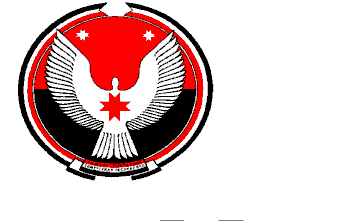 Р Е Ш Е Н И ЕСОВЕТА ДЕПУТАТОВ МУНИЦИПАЛЬНОГО ОБРАЗОВАНИЯ «БОЛЬШЕВАРЫЖСКОЕ» «ВАРЫЖ» МУНИЦИПАЛ КЫЛДЫТЭТЫСЬ ДЕПУТАТ КЕНЕШО внесении изменений в Положение «Об оплате труда работников замещающих муниципальные должности муниципальной службы в органах местного самоуправления муниципального образования «БОЛЬШЕВАРЫЖСКОЕ», утвержденное решением Совета депутатов МО «БОЛЬШЕВАРЫЖСКОЕ» от 17.11.2008 № 7-4Принято Советом депутатовмуниципального образования «БОЛЬШЕВАРЫЖСКОЕ»		            24 декабря .Руководствуясь ст. 9  Закона Удмуртской Республики от 20.03.2008 г. № 10-РЗ «О муниципальной службе в Удмуртской Республике», в соответствии с постановлением Правительства Удмуртской Республики от 01.12.2014 г. № 497 «О внесении изменений в Постановление Правительства Удмуртской Республики  от 08 августа 2011 года № 278 «Об утверждении нормативов в формировании расходов на оплату труда депутатов, выборных должностных лиц местного самоуправления, осуществляющих свои полномочия на постоянной основе, муниципальных служащих и нормативного объема расходов бюджета городского округа (муниципального района) на содержание работников органов местного самоуправления», Совет депутатов муниципального образования «БОЛЬШЕВАРЫЖСКОЕ» РЕШАЕТ:Внести в Приложение к Положению «Об оплате труда работников замещающих муниципальные должности муниципальной службы в органах местного самоуправления муниципального образования «БОЛЬШЕВАРЫЖСКОЕ» от 17.11.2008 № 7-4 (с изменениями и дополнениями, внесенными решениями Совета депутатов муниципального образования «БОЛЬШЕВАРЫЖСКОЕ» от 27.06.2011 № 29-3, от 30.12.2011 № 35-2, от 26.10.2012 г. № 7-2, от 05.12.2012 г. № 9-4, от 27.09.2013 № 15-1) следующие изменения: Приложение   к Положению «Об оплате труда работников, замещающих муниципальные должности муниципальной службы в органах местного самоуправления муниципального образования «Большеварыжское»Размерыдолжностных окладов и ежемесячного денежного поощрениямуниципальных служащих органов местного самоуправления МО «Большеварыжское»2. Настоящее решение распространяет свое действие на правоотношения, возникшие с 01 октября 2014 года.Глава муниципальногообразования «БОЛЬШЕВАРЫЖСКОЕ»			   Н.В.Семеновад.Большой Варыж24.12.2014№ 27-6Наименование должностиежемесячное денежное поощрение (должностных окладов в год)Старшие должности муниципальной службы:главный специалист-эксперт21,6ведущий специалист - эксперт21,6специалист-эксперт21,6старший специалист21,6Младшие должности муниципальной службы:специалист 1 категории21,6специалист 2 категории21,6специалист21,6